SMLOUVA O DÍLOuzavřená níže uvedeného dne, měsíce a roku,ve smyslu ustanovení § 2586 a násl. zákona č. 89/2012 Sb., občanský zákoník (dále jen „OZ“)(dále jen „smlouva“)Článek I. Smluvní stranyNázev:	Statutární město Teplicese sídlem:	Náměstí Svobody 2, 415 95 TepliceIČ:	00266621DIČ:	C00266621zastoupené:	Ing. Lenkou Mirgovou - vedoucí odboru územního plánování a stavebního řádu Magistrátu města Teplicebankovní spojení:	Komerční banka Teplice 19 – 226 501/0100(dále jen „objednatel“)a Název:	HaskoningDHV Czech Republic, spol. s r. o. sídlo/adresa: 	Sokolovská 100/94, 186 00 Praha 8IČ:	45797170DIČ:	CZ45797170zastoupený: 	Ing. Radim Gill, jednatel	Ing. Václav Starý, prokuristabankovní spojení:	ING Bank 1000449603/3500	(dále jen „zhotovitel“)Článek II. Předmět smlouvy1.	Předmětem smlouvy je zpracování Územního plánu pro objednatele (dále také jako „dílo“).2.	Zhotovitel se touto smlouvou za podmínek dále uvedených zavazuje provést na vlastní náklad a odpovědnost pro objednatele dílo způsobem a v rozsahu stanoveném touto smlouvou a to s odbornou péčí a v souladu s legislativou platnou v době plnění.3.	Součástí předmětu smlouvy jsou rovněž další činnosti a výstupy nezbytné ke zpracování díla dle této smlouvy a dle specifikace uvedené v příloze č. 1 této smlouvy, a dále činnosti, jejichž potřeba vyplývá z platných právních předpisů, zejména zákona č. 183/2006 Sb., o územním plánování a stavebním řádu (stavební zákon), ve znění pozdějších předpisů, vyhlášky č. 500/2006 Sb., o územně analytických podkladech, územně plánovací dokumentaci a způsobu evidence územně plánovací činnosti, ve znění pozdějších předpisů, vyhlášky č. 501/2006 Sb., o obecných požadavcích na využívání území, ve znění pozdějších předpisů, vyhlášky č. 268/2009 Sb., o technických požadavcích na stavby, v platném znění, zákona č. 100/2001 Sb., o posuzování vlivů na životní prostředí a o změně některých souvisejících zákonů, vše v platném znění a dalšími právními předpisy a technickými normami, které se na řešenou problematiku vztahují (dále jen „předpisy“).4.	Součástí předmětu smlouvy jsou i práce v této smlouvě výslovně nespecifikované, které jsou však k řádnému provedení díla nezbytné a o kterých zhotovitel vzhledem ke své kvalifikaci a zkušenostem měl nebo mohl vědět. Provedení těchto prací však v žádném případě nezvyšuje touto smlouvou sjednanou cenu díla.5.	Objednatel se touto smlouvou zavazuje dílo řádně a v náležité kvalitě provedené a ukončené ve sjednaném termínu dokončení díla převzít a zaplatit zhotoviteli za provedené dílo, a to ve výši a za podmínek stanovených touto smlouvou.Článek III. Obsah a rozsah díla1.	Obsah a rozsah díla bude odpovídat Návrhu zadání územního plánu Teplice (dále jen „Návrh zadání“), které bylo zpracováno Magistrátem města Teplice – ORP, odborem územního plánování a stavebního řádu, se sídlem náměstí Svobody 2, 415 95 Teplice (dále jen „pořizovatel“). Návrh zadání tvoří přílohu č. 2 této smlouvy.2.	Rozsah díla bude zahrnovat celé území města Teplice.3.	Dílo bude zpracováno v následujících samostatných fázích:Etapa A:	Zpracování doplňujících průzkumů a rozborůEtapa B:	Dopracování zadání Územního plánu TepliceEtapa C:	Zpracování návrhu Územního plánu Teplice pro společné jednání v souladu se zadáním územního plánuEtapa C1: 	Vyhodnocení vlivů Územního plánu Teplice na udržitelný rozvoj území, pokud dotčený orgán ve svém stanovisku k návrhu zadání uplatnil požadavek na zpracování vyhodnocení z hlediska vlivů na životní prostředí (SEA)Etapa C2: 	Zpracování hodnocení vlivu na evropsky významnou lokalitu či ptačí oblast (Natura 2000)Etapa C3: 	Vyhodnocení vlivu na udržitelný rozvoj územíEtapa D:	Úprava návrhu Územního plánu Teplice na základě výsledků společného jednání (pro veřejné projednání)Etapa E:	Úprava návrhu Územního plánu Teplice po veřejném projednání – zhotovení čistopisu Územního plánu Teplice4.	Součástí předmětu této smlouvy je také účast zhotovitele na společném jednání a veřejném projednání, kde zhotovitel ve spolupráci s objednatelem zajistí výklad územně plánovací dokumentace v souladu se zákonem č. 183/2006 Sb., o územním plánování a stavebním řádu, v platném znění.5.	Součástí předmětu této smlouvy je dále na žádost objednatele součinnost a koordinace s objednatelem formou telefonických konzultací dílčích pracovních výstupů a účastí na nutných pracovních jednáních a zasedáních zastupitelstva objednatele, na kterých bude nový územní plán Teplice projednáván.Článek IV.Podklady pro zpracování díla1.	Objednatel poskytne zhotoviteli součinnost ve smyslu zajištění (zapůjčení) potřebných podkladů pro zpracování díla. V případě, že některé podklady nebude zhotovitel schopen prokazatelně obstarat sám, zajistí je objednatel na základě písemné výzvy zhotovitele s uvedeným odůvodněním.Základními podklady pro zpracování díla jsou:-	Dosud neschválený návrh zadání územního plánu Teplice-	Schválený Územní plán Teplice vč. jeho vydaných změn-	Dostupné podklady a data územně analytických podkladů ORP TepliceČlánek V. Způsob zpracování díla1.	Zhotovitel provede dílo v souladu s předpisy, zadávacími podmínkami a požadavky objednatele.2.	Návrh územního plánu bude obsahovat I. část textovou a II. část odůvodnění, a to následovně:2.1.	Textová část územního plánu bude zpracována přehledně dle vyhlášky č. 500/2006 Sb., příloha č. 7. Grafická část územního plánu bude zpracována takto:Výkres etapizace není požadovánVýkres základního členění				1:5000Hlavní výkres urbanistické koncepce			1:5000Výkres koncepce veřejné infrastruktury			1:5000Výkres veřejně prospěšných staveb			1:50002.2.	Odůvodnění územního plánu bude zpracováno dle § 53 SZ Sb., a vyhlášky č. 500/2006 Sb., příloha č. 7. Grafická část odůvodnění územního plánu bude zpracována takto:Koordinační výkres					1:5000Výkres širších vztahů					1:50000Výkres předpokládaných záborů ZPF			1:50003.	I. část textová i II. část odůvodnění budou zpracovány dle těchto požadavků:3.1.	Textová část bude zpracována současně ve formátu .doc (.docx) a .pdf se shodným obsahem v odevzdaném výtisku, případně samostatné i vložené tabulky ve formátu .xls (.xlsx), nebo tabulky Excel vložené v textovém dokumentu. 3.2.	Grafická část bude zpracována v prostředí GIS podobném a kompatibilním s prostředím GRAMIS, užívaným úřadem magistrátu města Teplice.4.	Dokumenty budou předány v následujících počtech vyhotovení:4.1.	Zadání bude předáno ve 3 vyhotoveních + 1 x digitálně.4.2.	Pro potřeby jednání s dotčenými orgány bude návrh předán ve 4 vyhotoveních + 1 x digitálně.4.3.	Pro potřeby veřejného projednání bude návrh předán ve 4 vyhotoveních + 1 x digitálně.4.4.	Konečná verze bude předána ve 4 vyhotoveních a 4 x digitálně.5.	Územní plán Teplice bude v elektronické verzi předán také formou funkčních projektů v Gramis, kde bude možno vypínat jednotlivé jevy a vrstvy a vyhledávat dle čísel parcel v jednotlivých katastrálních územích.6.	Pokud bude třeba při některé fázi pořizování dokumentaci upravit, bude upravena bez navýšení ceny a bude dodána v počtu vyhotovení dle výše uvedeného. Došlé připomínky vyjádření a stanoviska budou v návrhu řešení územního plánu uplatněny a vyhodnoceny. 7.	Jakékoliv změny díla je možné provádět pouze na základě předchozí písemné dohody smluvních stran, a to formou dodatku k této smlouvě. 8.	Provede-li zhotovitel jakékoliv změny díla bez předchozí písemné dohody s objednatelem, nemá nárok na jejich úhradu ani změnu sjednaného termínu plnění s tím, že takto provedené změny plnění je zhotovitel povinen odstranit v přiměřené lhůtě, kterou mu k tomu objednatel stanoví. Jestliže objednatel zhotovitele k jejich odstranění nevyzve a předmět díla s nimi převezme, považují se takto provedená plnění za plnění zahrnutá v předmětu díla a nezvyšuje se o ně cena díla.Článek VI.Termíny plnění a podmínky předání díla1.	Zhotovitel se zavazuje zahájit realizaci díla bezprostředně po předání Návrhu zadání. Zhotovitel se dále zavazuje předat objednateli dokončené dílo, tedy všechny jeho fáze, nejpozději do 36 měsíců ode dne jeho zahájení.2.	Termíny předání jednotlivých fází díla jsou sjednány takto:Etapa A:	18 týdnůEtapa B:	4 týdnyEtapa C:	42 týdnůEtapa C1: 	6 týdnůEtapa C2: 	společně s etapou C1Etapa C3: 	4 týdnyEtapa D:	18 týdnůEtapa E:	5 týdnů3.	Výše uvedené dílčí termíny vyplývají také z časového harmonogramu postupu realizovaných služeb, který tvoří přílohu č. 3 této smlouvy.4.	Zhotovitel je oprávněn splnit svůj závazek i před sjednanými termíny.5.	Objednatel si vyhrazuje v průběhu zpracování díla právo interního projednání v rámci své organizace, v případě, že bude nutné přerušit zpracování díla, o této skutečnosti objednatel předem písemně vyrozumí zhotovitele. Toto sdělení je považováno za přerušení běhu lhůty na zpracování díla. Výsledek interního projednání zhotoviteli zašle objednatel písemně, tímto zároveň ukončí přerušení běhu lhůty na zpracování díla. Zhotovitel je povinen přerušit provádění díla na základě písemného pokynu objednatele. Nedohodnou-li se smluvní strany jinak, prodlužuje se lhůta pro provedení díla nebo jeho části o dobu, po kterou zhotovitel na základě pokynu objednatele přerušil provádění díla.6.	Místem předání jednotlivých fází díla je Odbor územního plánování a stavebního řádu Magistrátu města Teplice, či jiné místo na území města Teplice určené objednatelem.7.	Na jednotlivé předávané fáze díla bude objednatelem provedeno přejímací řízení. Řádně ukončené dílo bude převzato na základě kontroly věcné a obsahové správnosti do 30 dnů od zahájení předávacího řízení. O předání a převzetí díla (i jednotlivých fází, určených k samostatnému předání a převzetí) bude sepsán protokol.8.	Po ukončení přejímacího řízení budou případné vady odstraněny nejpozději do 14 dnů. V případě předání dokumentace, ve které nebyly odstraněny všechny vady, objednatel bez prodlení vyzve zhotovitele k jejich opětovnému odstranění, přičemž běžící lhůta pro opětovné odstranění vad se považuje za nedodržení termínu. Výzvou objednatele k opětovnému odstranění vad se zastaví lhůta pro plnění peněžitého závazku objednatelem, nová lhůta pro plnění peněžitého závazku objednatelem začíná běžet po odstranění vad.9.	V případě vyšší moci – živelná pohroma, válka apod. objektivně znemožňující provádění prací se prodlužuje termín dokončení a předání díla o dobu, kdy zhotovitel byl nucen z takového důvodu přerušit provádění díla. Prodloužení termínu bude provedeno dodatkem ke smlouvě.10.	Každá ze smluvních stran je oprávněna od této Smlouvy odstoupit v případě podstatného porušení povinností druhou smluvní stranou, které nebude napraveno ani po písemné výzvě ke sjednání nápravy.  Objednatel je oprávněn odstoupit od smlouvy zejména v případě, že dílo bude prováděno v rozporu s právními předpisy, s touto smlouvou, se zadávací dokumentací veřejné zakázky označené "Zpracovatel (projektant) nového územního plánu Teplice“ a z dalších důvodů, které jsou sjednány  v této smlouvě nebo obecně stanoveny obecně závaznými předpisy. Odstoupení musí být učiněno písemně a je účinné okamžikem jeho doručení druhé smluvní straně. Za podstatné porušení povinností se pro účely této Smlouvy považuje zejména:a) prodlení Objednatele s poskytnutím součinnosti, po dobu delší než 40 dnů,b) prodlení Objednatele s úhradou jakékoli platby po dobu delší než 40 dnů,c) prodlení Zhotovitele s předáním jakékoli části Dokumentace po dobu delší než 40 dnů.Článek VII. Cena za dílo1.	Cena díla je stanovena dohodou smluvních stran jako cena závazná, pevná, nejvýše přípustná, obsahující veškeré náklady, rizika a zisk zhotovitele. Cena zahrnuje rovněž náklady zhotovitele spojené s účastí na všech jednáních v souvislosti s předmětem smlouvy a to včetně nákladů na dopravu a ubytování, též veškeré případné správní poplatky, pojištění, daně, cla, apod.2.	Specifikace ceny jednotlivých fází díla:3.	Výše uvedené ceny je možné překročit pouze v případě, že po podpisu smlouvy a před termínem dokončení díla dojde ke změnám právních předpisů týkajících se sazeb DPH. Pokud zákonná úprava daně z přidané hodnoty bude v době uskuteční zdanitelného plnění obsahovat jinou sazbu, připočte zhotovitel ke smluvní ceně díla tuto aktuální daňovou sazbu.Článek VIII. Platební podmínky1.	Podkladem pro úhradu ceny za provedení (části) díla bude faktura vystavená zhotovitelem, která bude mít náležitosti daňového dokladu stanovené příslušnými právními předpisy.2.	Objednatel nebude poskytovat zálohy.3.	O předání a převzetí každé části díla určené k samostatnému převzetí a díla samotného bude smluvními stranami sepsán předávací protokol, který bude závazným podkladem pro fakturaci.4.	Objednatel uhradí cenu za provedené dílo postupně v souladu s převzetím jednotlivých fází díla (částí díla určených k samostatnému převzetí).5.	Vystavená faktura bude splatná do 30 dnů ode dne jejího doručení na účet uvedený v článku I. této smlouvy. Okamžikem zaplacení faktury se rozumí odeslání příslušné částky z účtu objednatele.6.	Faktura musí obsahovat kromě náležitostí stanovených obecně závaznými předpisy rovněž přesné označení části díla určené k samostatnému převzetí s odkazem na předávací protokol této části díla.  Fakturu lze před splatností vrátit zhotoviteli, pokud byla vystavena předčasně, pokud neobsahuje požadované náležitosti a nebo fakturovaná cena neodpovídá sjednané ceně nebo pokud je jinak vadná či chybná. Nová lhůta splatnosti začne běžet doručením nové faktury.7.  	Pokud se zhotovitel stane nespolehlivým plátcem nebo bude vyžadovat úhradu na jiný než zveřejněný bankovní účet, nebude DPH uhrazena jemu ale přímo příslušnému správci daně.Článek IX.Záruka za dílo, odpovědnost za vady1.	Zhotovitel se zaručuje za kvalitu díla po dobu 60 měsíců ode dne předání a převzetí díla (rozumí se konečné předání celého díla, nikoliv jeho jednotlivých částí).  Zhotovitel zejména odpovídá Objednateli za to, že Dílo má v době předání vlastnosti stanovené obecně závaznými předpisy, Závaznými technickými normami vztahujícími se na provádění díla dle této Smlouvy, popř. vlastnosti obvyklé. Dále odpovídá za to, že Dílo je kompletní, splňuje určenou funkci a odpovídá požadavkům sjednaným ve Smlouvě a oprávněným zájmům objednatele, které lze v souvislosti s Dílem rozumně předpokládat. 2.	V případě, že dílo nebude odpovídat předmětu, obsahu a rozsahu plnění dle této smlouvy a bude vykazovat vady, má objednatel právo na jejich bezplatné odstranění zhotovitelem s tím, že specifikaci námitek vůči kvalitě díla musí zhotoviteli sdělit písemně bez zbytečného odkladu poté, kdy vady zjistil, nejpozději však do uplynutí záruční doby.3.	Vadou se rozumí odchylka v kvalitě, rozsahu a parametrech díla stanovených touto smlouvou, obecně závaznými právními předpisy a technickými normami.4.	Zhotovitel se zavazuje případné vady díla odstranit nejpozději do 14 dnů od písemného uplatnění námitek objednatelem vůči kvalitě díla, pokud se smluvní strany na základě reklamačního jednání nedohodnou jinak.5.	Zhotovitel neodpovídá za vady díla, které vznikly použitím nevhodných podkladů poskytnutých objednatelem, jestliže zhotovitel nemohl při vynaložení veškeré odborné péče zjistit jejich nevhodnost, nebo na jejich nevhodnost objednatele řádně předem písemně upozornil, ale ten na jejich použití trval.6.	Uplatněním nároků z vad díla nejsou dotčeny nároky objednatele na náhradu škody a smluvní pokuty.7.	Poskytnutím záruky za jakost se neomezuje zákonná odpovědnost zhotovitele ve smyslu § 159 zákona č. 183/2006 Sb., o územním plánování a stavebním řádu (stavební zákon).Článek X. Smluvní pokuty a úrok z prodlení1.	V případě, že zhotovitel neodstraní vady díla nejpozději do 14 dnů od písemného uplatnění reklamace, stanoví se smluvní pokuta zhotoviteli ve výši 0,05 % z ceny příslušné fáze díla za každý i započatý den prodlení.2.	V případě prodlení se splněním termínů sjednaných pro splnění jednotlivých fází (samostatných částí díla určených k předání a převzetí) uvedených v článku VI. této smlouvy, je zhotovitel povinen uhradit objednateli smluvní pokutu ve výši 0,05 % z ceny příslušné fáze díla, se kterou je zhotovitel v prodlení za každý i započatý den prodlení.3.	V případě prodlení s plněním peněžitých závazků uvedených v článku VII. a VIII. této smlouvy sjednávají účastníci úrok z prodlení ve výši stanovené obecně závazným právním předpisem.4.	V případě porušení povinnosti dle článku XIII. této smlouvy se zhotovitel zavazuje uhradit objednateli smluvní pokutu ve výši 50.000,- Kč za každý zjištěný případ porušení této povinnosti.5.	Objednatel je oprávněn smluvní pokutu, případně náhradu škody, na které mu v důsledku závazku zhotovitele vznikl nárok, započíst do kterékoliv úhrady, která přísluší zhotoviteli dle příslušných ustanovení smlouvy.6.	Smluvní strana, které vznikne právo uplatnit smluvní pokutu, může od této na základě své vůle upustit.7.	Uplatnění kterékoliv ze smluvních pokut nezbavuje Objednatele práva k uplatnění případné náhrady vzniklé škody v plném rozsahu, přičemž se částka zaplacených smluvních pokut do výše náhrady škody nezapočítává. Článek XI.Další práva a povinnosti smluvních stran1.	Zhotovitel se bude při provádění díla řídit výchozími podklady objednatele, jeho následnými pokyny, ustanoveními vyplývajícími z dohod mezi smluvními stranami a bude poskytovat průběžné informace objednateli a pořizovateli o stavu rozpracovaného díla.2.	Zhotovitel je povinen řídit se při zpracování jednotlivých fází díla i pokyny pořizovatele.3.	Zhotovitel bude řešení díla průběžně konzultovat s objednatelem a pořizovatelem, dle požadavků objednatele a pořizovatele či na vyzvání příslušných orgánů veřejné správy, nebo z vlastního podnětu se zúčastní pracovních schůzek, na kterých poskytne podklady odpovídající rozpracovanosti díla v daném čase a podá k tomu odborný výklad.4.	Zhotovitel umožní objednateli průběžnou kontrolu plnění předmětu smlouvy formou kontrolních dnů. Kontrolní dny budou svolány s týdenním předstihem zhotovitelem. Nedohodnou-li se smluvní strany v průběhu prací jinak, budou probíhat nejméně jednou za kalendářní měsíc. Zhotovitel je povinen organizovat technické konzultace včetně zabezpečení dotčených osob, orgánů veřejné správy a organizací.5.	Zhotovitel díla může pověřit provedením části díla jinou osobu jen s předchozím písemným souhlasem objednatele. Při provádění díla jinou osobou (subdodavatelem) má zhotovitel odpovědnost, jako by dílo prováděl sám.6.	Zhotovitel je povinen zabezpečit realizaci díla výlučně pracovníky s odpovídající autorizací, kvalifikací a vzděláním, kterých je ke splnění předmětu smlouvy třeba. Zhotovitel prohlašuje, že takovými osobami v dostatečném počtu disponuje. Zhotovitel se zavazuje k realizaci díla využít vedoucího realizačního týmu a členy týmu, jejichž zkušenosti byly hodnoceny v zadávacím řízení. Seznam těchto osob tvoří přílohu č. 4 této smlouvy.7.	Zhotovitel je povinen si v průběhu provádění díla počínat tak, aby v rámci své činnosti nezpůsobil objednateli újmu.8.	Zhotovitel se zavazuje, že zapůjčené podklady budou použity pouze k účelům plnění předmětu této smlouvy a nejpozději současně s předáním díla je vrátí zpět objednateli.9.	Objednatel je povinen zhotovitele informovat o všech změnách týkajících se předmětu díla, které mu budou známy a které mohou ovlivnit výsledek prací na díle.10.	Zhotovitel se zavazuje poskytnout objednateli součinnost při kontrole v souladu se zákonem č. 320/2001 Sb., o finanční kontrole ve veřejné správě, ve znění pozdějších předpisů, a to v rozsahu nezbytném ke splnění účelu kontroly týkající se díla.Článek XII. Ostatní ujednání1.	Ve věcech technických zastupuje objednatele:Ing. Rudolf Jahoda, odbor územního plánování a stavebního řádu2.	Ve věcech technických zastupuje zhotovitele:RNDr. Milan Svoboda, projektový manažer 3.	Jakékoliv změny smlouvy je možné provádět pouze na základě předchozí písemné dohody smluvních stran, a to formou dodatku k této smlouvě.4.	Vlastnická práva k dílu budou přecházet ze zhotovitele na objednatele postupně předáním jednotlivých částí díla dle této smlouvy.5.	Zhotovitel prohlašuje, že se k dílu nevztahují práva třetích osob podle zvláštního zákona. Uhrazením ceny díla přechází na objednatele právo dílo užít ve smyslu zákona č. 121/2000 Sb., autorský zákon, ve znění pozdějších předpisů a OZ.6.	Podpisem této smlouvy zhotovitel poskytuje objednateli na dobu autorskoprávní ochrany díla, bez územního omezení a v neomezeném množstevním rozsahu výhradní licenci k vytváření kopií, užívání a zpřístupnění dalším osobám díla nebo jakékoliv jeho části a také jakýchkoliv dokumentů, listin, náčrtů, návrhů, změn díla a dat vytvořených nebo poskytnutých zhotovitelem, jež podle právních předpisů představují autorská díla, včetně práva upravovat a měnit takováto autorská díla. Tato licence zůstane v platnosti během celé doby užívání díla a bude opravňovat jakoukoli osobu, která bude řádným vlastníkem nebo uživatelem díla, vytvářet kopie, využívat a zpřístupnit dalším osobám taková autorská díla.7.	Zhotovitel dává objednateli souhlas s tím, aby objednatel zhotovené a předané části díla bez omezení rozmnožoval, upravoval a užíval pro veškeré potřeby výkonu státní správy a samosprávy např. prezentace na internetu, v médiích, budoucí změny dokumentace, pořizování kopií.8.	Zhotovitel bere na vědomí, že předmět díla bude pravděpodobně spolufinancován z dotace Ministerstva pro místní rozvoj. Zhotovitel se zavazuje plnit veškeré povinnosti vyplývající z příslušných podmínek pro získání a poskytnutí dotace. Zhotovitel bere na vědomí a souhlasí se skutečností, že poskytovatel finanční podpory díla, dle příslušných právních předpisů, má právo kontrolovat skutečnosti vztahující se k realizaci díla a na základě toho musí při provádění této kontroly poskytnout potřebnou součinnost.Článek XIII. Obchodní tajemství a ochrana informací1.	Smluvní strany prohlašují, že skutečnosti uvedené v této Smlouvě nepovažují za obchodní tajemství ve smyslu ustanovení § 504 OZ ani za důvěrné údaje či sdělení ve smyslu ustanovení § 1730 OZ a udělují proto svolení k jejich užití a zveřejnění bez stanovení jakýchkoliv dalších podmínek. Tímto ujednáním však není dotčena povinnost zhotovitele k ochraně obchodního tajemství a důvěrných údajů či sdělení, které mu budou poskytnuty ze strany objednatele. Pro odstranění pochybností smluvní strany sjednávají, že takovými důvěrnými údaji a sděleními jsou veškeré informace, poskytnuté objednatelem zhotoviteli. 2.	Smluvní strany sjednávají, že povinnost dle odst. 1 tohoto článku této smlouvy se vztahuje i na třetí osoby, kterými plní zhotovitel část předmětu díla. Za dodržení této povinnosti odpovídá objednateli přímo zhotovitel.Článek XIV. Závěrečná ustanovení1.	Práva a povinnosti smluvních stran v této smlouvě neupravené se řídí příslušnými právními předpisy zejména ustanoveními zákona 89/2012 Sb., občanský zákoník a zákonem č. 183/2006 Sb., stavebním zákonem.2.	Vzhledem k veřejnoprávnímu charakteru objednatele zhotovitel souhlasí se zveřejněním textu smlouvy.3.	Zhotovitel prohlašuje, že se seznámil se stavem území a dostupnými podklady a je si vědom toho, že v průběhu zhotovení díla nemůže uplatňovat nároky na úpravu smluvních podmínek z důvodů, které mohl zjistit již při seznámení se s takovými podklady.4.	Zhotovitel prohlašuje, že má oprávnění vykonávat činnosti související s předmětem této smlouvy a je povinen toto oprávnění na požádání objednateli předložit.5.	Zhotovitel prohlašuje, že má uzavřenou pojistnou smlouvu za škody způsobené při výkonu své činnosti, s limitem plnění, který nebude nižší než 1 000 000,- Kč.6.	Vzniklé spory mezi smluvními stranami budou řešeny přednostně dohodou.7.	Pokud nastanou u některé ze smluvních stran skutečnosti bránící řádnému plnění této smlouvy, je povinna to bezodkladně oznámit druhé straně a vyvolat jednání.8.	Tuto smlouvu může každá ze smluvních stran vypovědět, neplní-li druhá smluvní strana podstatné povinnosti a hrubě tak poruší ustanovení této smlouvy. Smlouvu je možné vypovědět vždy jen ke konci konkrétní fáze.9.	Zanikne-li závazek provést dílo z důvodu, za něž odpovídá objednatel, má zhotovitel právo na náhradu účelně vynaložených nákladů.10.	Tato smlouva je vyhotovena ve čtyřech stejnopisech s platností originálu, z nichž každá ze smluvních stran obdrží dva.11.	Nedílnou součástí této smlouvy jsou níže uvedené přílohy:•	Příloha č. 1 – Specifikace plnění•	Příloha č. 2 – Návrh zadání•	Příloha č. 3 - Harmonogram•	Příloha č. 4 – Realizační tým12.	Nedílnou součástí této smlouvy je dále nabídka, kterou zhotovitel podal jako účastník zadávacího řízení na veřejnou zakázku, aniž by k ní musela být přiložena.13.	Tato smlouva nabývá platnosti a účinnosti podpisem obou smluvních stran.14.	Smluvní strany této smlouvy prohlašují, že mají plnou způsobilost k právním úkonům, že si tuto smlouvu včetně její přílohy před jejím podpisem řádně přečetly a jsou srozuměny s jejím obsahem, a že uzavírají tuto smlouvu svobodně a vážně, nikoliv v tísni a za nápadně nevýhodných podmínek.Doložka:Uzavření této smlouvy schválila Rada města Teplice dne 22. 9. 2017 usnesením č. 0662/17.PŘÍLOHA Č. 1 Smlouvy o dílo Specifikace plnění(1)	Nový územní plán Teplice bude zpracován v souladu s platnou legislativou a obecně závaznými přepisy a normami platnými pro oblast územního plánování, zejména pak v souladu se zákonem č. 183/2006 Sb., o územním plánování a stavebním řádu (stavební zákon), ve znění pozdějších předpisů, vyhláškou č. 500/2006 Sb., o územně analytických podkladech, územně plánovací dokumentaci a způsobu evidence územně plánovací činnosti, ve znění pozdějších předpisů, vyhláškou č. 501/2006 Sb., o obecných požadavcích na využívání území, ve znění pozdějších předpisů, vyhláškou č. 268/2009 Sb., o technických požadavcích na stavby, v platném znění, zákonem č. 100/2001 Sb., o posuzování vlivů na životní prostředí a o změně některých souvisejících zákonů, ve znění pozdějších předpisů a dalšími právními předpisy a technickými normami, které se na řešenou problematiku vztahují. (2)	Specifikace obsahu dokumentace Návrh územního plánu bude obsahovat I. část textovou a II. část odůvodnění, a to následovně:2.1.	Textová část územního plánu bude zpracována přehledně dle vyhlášky č. 500/2006 Sb., příloha č. 7. Grafická část územního plánu bude zpracována takto:Výkres etapizace není požadovánVýkres základního členění				1:5000Hlavní výkres urbanistické koncepce			1:5000Výkres koncepce veřejné infrastruktury			1:5000Výkres veřejně prospěšných staveb			1:50002.2.	Odůvodnění územního plánu bude zpracováno dle § 53 stavebního zákona Sb., a vyhlášky č. 500/2006 Sb., příloha č. 7. Grafická část odůvodnění územního plánu bude zpracována takto:Koordinační výkres					1:5000Výkres širších vztahů					1:50000Výkres předpokládaných záborů ZPF			1:50002.3.	Obě uvedené části, tedy I. návrh územního plánu  II. odůvodnění návrhu budou zpracovány dle těchto 
           požadavků:2.3.1.	Textová část bude zpracována současně ve formátu .doc (.docx) a .pdf se shodným obsahem v odevzdaném výtisku, případně samostatné i vložené tabulky ve formátu .xls (.xlsx), nebo tabulky Excel vložené v textovém dokumentu. 2.3.2.	Grafická část bude zpracována v prostředí GIS podobném a kompatibilním s prostředím GRAMIS, užívaným úřadem magistrátu města Teplice.(3)	Specifikace digitální podoby ÚP Požadovaný je souřadný systém S-JSTK.Podkladem musí být aktuální digitální katastrální mapa.Prvky stejného charakteru se nepřekrývají ani neobsahují mezery, např. každý bod v řešeném území musí náležet jen do jedné plochy s rozdílným využitím, resp. nesmí nepatřit do žádné, pro jevy nespojité nebo rozdílného charakteru toto platit nemusí. Data musí být odevzdána topologicky čistá.Každý objekt se v území zakresluje pouze jednou a do různých map se připojuje např. pomocí referencí.Plošné prvky se zakreslují jako uzavřené plochy, příp. jako plochy se sdruženými otvory, a to i v případě, že se ve výkresu použije je obrysová linie, nebo se zakreslují uzavřenou linií (bez přesahů/ nedotahů nebo jiných nesrovnalostí).  Žádný prvek se nezakresluje jako vícenásobný. Např. jeden plošný prvek nesmí být složen z několika navzájem izolovaných polygonů. Před započetím digitálního zpracování bude s pořizovatelem podrobně probrán a poté jím schválen podrobný popis struktury všech výkresových částí a souborů.Součástí datových struktur předávaných zpracovateli jsou i tabulky barev a knihovny značek a uživatelských stylů, čar, fontů a buněk, použitých ve výkresech i všechny podpůrné soubory (typy čar, bloky, reference, tabulky per a podobně) tak, aby bylo možno bezpečně a jednoduše otevřít libovolnou přílohu ve tvaru odpovídajícím přesně papírové formě. V případě jakýchkoliv nejasností bude rozhodnuto oprávněnou úřední osobou (Pořizovatelem) o dalším postupu Data z prostředí GIS budou zpracována dle datového modelu používaného Krajským úřadem Ústeckého kraje a budou předána ve formátech shapefile vč. všech případně použitých připojených tabulek a s řádně vyplněnými atributovými tabulkami. Předána bude i vizualizace všech použitých a předaných mapových podkladů (výkresů) ve formátu jednotlivých mapových dokumentů formátu mxd min. 9.3., s relativně nastavenými zdroji dat (po otevření mapového dokumentu např. přímo z CD nebo jakékoliv jiné jednotky nebude nutné nastavovat cesty k datům). Všechny předané výkresy bez ohledu na prostředí zpracování budou odevzdány i ve formě tiskových sestav ve formátech pdf a tiff, min. s nastavením formátu dle originálu výkresu a v rozlišení vhodném (min. 300 dpi) pro dodatečný tisk, vč. všech použitých prvků mapy a mimorámových údajů (legendy, titulky, graf. měřítko, tiráže apod.).  Zpracovatel může obdržet data územně analytických podkladů ORP Teplice Zpracovatel zároveň na začátku prací dodá časový harmonogram zpracování územně plánovací dokumentace.(4)	Specifikace počtu vyhotovení4.1.	Zadání bude předáno ve 3 vyhotoveních + 1 x digitálně4.2.	Pro potřeby jednání s dotčenými orgány bude návrh ÚP předán ve 4 vyhotoveních + 1 x digitálně4.3.	Pro potřeby veřejného projednání bude návrh ÚP předán ve 4 vyhotoveních + 1 x digitálně4.4.	Konečná verze bude předána ve 4 vyhotoveních a 4 x digitálněÚzemní plán Teplice bude v elektronické verzi předán také formou funkčních projektů v Gramis, kde bude možno vypínat jednotlivé jevy a vrstvy a vyhledávat dle čísel parcel v jednotlivých katastrálních územích.(5)	Specifikace požadavků na účast zhotovitele na projednáních vč. veřejných Součástí zakázky je také účast zhotovitele na společném jednání a veřejném projednání, kde zhotovitel ve spolupráci s objednatelem zajistí výklad územně plánovací dokumentace v souladu se zákonem č. 183/2006 Sb., o územním plánování a stavebním řádu, v platném znění.Součástí veřejné zakázky je dále na žádost objednatele součinnost a koordinace s objednatelem formou telefonických konzultací dílčích pracovních výstupů a účastí na nutných pracovních jednáních a zasedáních zastupitelstva objednatele, na kterých bude nový územní plán Teplice projednáván.PŘÍLOHA Č. 2 Smlouvy o dílo Pořizovatel:Magistrát města Teplice – ORP, odbor územního plánování a stavebního řádu, náměstí Svobody 2, 415 95 TepliceZpracováno dle § 47 zá. č. 183/2006 Sb., v platném znění a příslušných prováděcích vyhlášekNávrh zadání územního plánu Teplice(pro projednání s veřejností, okolními obcemi, s dotčenými orgány a krajským úřadem Ústeckého kraje)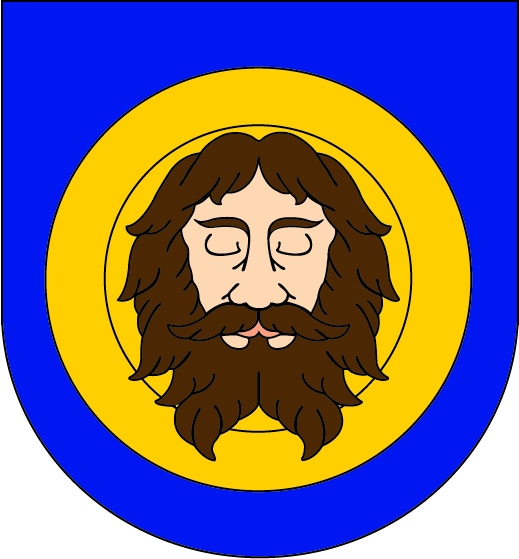 Zpracoval: Ing. Rudolf Jahoda, Magistrát města Teplice, odbor územního plánování a stavebního řádu, ve spolupráci s určeným zastupitelem panem Bc. Hynkem HanzouDatum: 3/2016I) ObsahNávrh zadání územního plánu Teplice II) ÚvodZadání územního plánu Teplic (dále jen „ÚP“) obsahuje hlavní cíle a požadavky na zpracování návrhu ÚP, zejména A) Požadavky na základní koncepci rozvoje území obce, vyjádřené zejména v cílech zlepšování dosavadního stavu, včetně rozvoje obce a ochrany hodnot jejího území, v požadavcích na změnu charakteru obce, jejího vztahu k sídelní struktuře a dostupnosti veřejné infrastruktury; tyto požadavky lze dle potřeby dále upřesnit a doplnit v členění na:A.1. Požadavky na urbanistickou koncepci, zejména na prověření plošného a prostorového uspořádání zastavěného území a na prověření možných změn, včetně vymezení zastavitelných ploch, A.2. Požadavky na koncepci veřejné infrastruktury, zejména na prověření uspořádání veřejné infrastruktury a možnosti jejích změn,	A.2.1. Dopravní infrastruktura	A.2.2. Technická infrastruktura	A.2.3. Občanské vybavení	A.2.4. Veřejná prostranství A.3. Požadavky na koncepci uspořádání krajiny, zejména na prověření plošného a prostorového uspořádání nezastavěného území a na prověření možných změn, včetně prověření, ve kterých plochách je vhodné vyloučit umísťování staveb, zařízení a jiných opatření pro účely uvedené v § 18 odst. 5 stavebního zákona, B) Požadavky na vymezení ploch a koridorů územních rezerv a na stanovení jejich využití, které bude nutno prověřit, C) Požadavky na prověření vymezení veřejně prospěšných staveb, veřejně prospěšných opatření a asanací, pro které bude možné uplatnit vyvlastnění nebo předkupní právo, D) Požadavky na prověření vymezení ploch a koridorů, ve kterých bude rozhodování o změnách v území podmíněno vydáním regulačního plánu, zpracováním územní studie nebo uzavřením dohody o parcelaci, E) Případný požadavek na zpracování variant řešení, F) Požadavky na uspořádání obsahu návrhu územního plánu a na uspořádání obsahu jeho odůvodnění včetně měřítek výkresů a počtu vyhotovení, G) Požadavky na vyhodnocení předpokládaných vlivů územního plánu na udržitelný rozvoj území. 	Shora uvedené body zahrnují: G.1. Upřesnění požadavků vyplývajících z politiky územního rozvoje, G.2.  Upřesnění požadavků vyplývajících z územně plánovací dokumentace vydané krajem, G.3. Upřesnění požadavků vyplývajících z územně analytických podkladů, zejména z problémů určených k řešení v územně plánovací dokumentaci a případně z doplňujících průzkumů a rozborů, G.4. Další požadavky, například požadavky obce, požadavky vyplývající ze zprávy o uplatňování územního plánu podle § 55 odst. 1 stavebního zákona, nebo z projednání s dotčenými orgány a veřejností.".III) ZávěrNávrh zadání územního plánu TepliceII) ÚvodStatutární město Teplice vydalo územní plán (dále jen „ÚP“) schválením usnesení zastupitelstva města Teplice č.288/04 dne 5.3.2004 současně s obecně závaznou vyhláškou č.1/2004 o územním plánu města. Dne 30.12.2009 nabyla účinnosti Změna č. 001 územního plánu města Teplice (dále jen „změna č. 1“ ) formou opatření obecné povahy. Územní plán statutárního města Teplice byl v té době posuzován podle platné nadřazené územně plánovací dokumentace, kterou byly 2. změny a doplňky Velkého územního celku Severočeské hnědouhelné pánve (dále jen „VÚC SHP“). Následně bylo schváleno zastupitelstvem obce Teplice pořízení Územního plánu Teplice (dále jen „ÚP“).   Hlavním důvodem pro pořízení nového územního plánu Teplice je potřeba územně plánovací dokumentace odpovídající současné legislativě a zároveň aktualizace správního území obce v souvislosti s vydanou nadřazenou územně plánovací dokumentací a Politikou územního rozvoje České republiky ve znění Aktualizace č. 1   Dle ust. §188 odst.1 zák. č. 183/2006 Sb., územní plán obce schválený před 1. lednem 2007, který nebude nahrazen, pozbyde dne 31.12.2020 platnosti.Řešené územíVymezeným řešeným územím je správní území města Teplice, složené ze 7 katastrálních území Teplice, Nová Ves u Teplic, Teplice – Trnovany, Teplice – Řetenice, Hudcov, Prosetice a Sobědruhy.Správní území města Teplice sousedí se 13 obcemi: Dubí, Novosedlice, Proboštov, Krupka, Modlany, Bystřany, Kladruby, Zabrušany, Lahošť, Jeníkov, Košťany, Újezdeček, Srbice.Zkratky:PÚR ČR Politika územního rozvoje České republiky ve znění Aktualizace č.1ZÚR ÚK Zásady územního rozvoje Ústeckého krajeORP Obec s rozšířenou působnostíÚAP Územně analytické podkladyÚP Územní plánÚSES Územní systém ekologické stabilityZPF Zemědělský půdní fondVPS Veřejně prospěšná stavbaVPO Veřejně prospěšné opatřeníEVL Evropsky významná lokalitaSOB Specifická oblastOB Rozvojová oblastOS Rozvojová osaOP Ochranné pásmoKC Krajinný celekEO Ekvivalentní obyvatelNP Národní parkCHKO Chráněná krajinná oblastMZCHU Maloplošné zvláště chráněné územíPO Ptačí oblastPPK Přírodní prvek krajinyVKP Významný krajinný prvek	Zadání ÚP obsahuje hlavní cíle a požadavky na zpracování návrhu ÚP, zejména: A) požadavky na základní koncepci rozvoje území obce, vyjádřené zejména v cílech zlepšování dosavadního stavu, včetně rozvoje obce a ochrany hodnot jejího území, v požadavcích na změnu charakteru obce, jejího vztahu k sídelní struktuře a dostupnosti veřejné infrastruktury Tyto požadavky lze dle potřeby dále upřesnit a doplnit v členění na požadavky na urbanistickou koncepci, zejména na prověření plošného a prostorového uspořádání zastavěného území a na prověření možných změn, včetně vymezení zastavitelných ploch, na koncepci veřejné infrastruktury, zejména na prověření uspořádání veřejné infrastruktury a možnosti jejích změn jejíž součástí je (dopravní infrastruktura, technická infrastruktura, občanské vybavení a veřejné prostranství), na koncepci uspořádání krajiny, zejména na prověření plošného a prostorového uspořádání nezastavěného území a na prověření možných změn, včetně prověření, ve kterých plochách je vhodné vyloučit umísťování staveb, zařízení a jiných opatření pro účely uvedené v § 18 odst. 5 stavebního zákona.Požadavky na rozvoj území budou uplatněny na území obce Teplice. Bude se jednat o zcela novou koncepci nového územního plánu se seznamem a vyhodnocením požadavků veřejnosti, žadatelů, dotčených orgánů (DO), veřejně prospěšných staveb (VPS), veřejně prospěšných opatření (VPO), obce a ostatních, kde projektant prověří a navrhne koncepční řešení pro všechny lokality, záměry, problémy a urbanistické nedostatky.Při vymezování nových zastavitelných ploch je třeba postupovat dle ust. § 55 odst. 3 stavebního zákona, podle kterého je možné vymezit další zastavitelné plochy změnou územního plánu pouze na základě prokázání nemožnosti využít již vymezené zastavitelné plochy a potřeby nových zastavitelných ploch. Současně je důležité přehodnotit požadavky na potřebu nových zastavitelných ploch tak, aby byly respektovány cíle a úkoly územního plánování, mimo jiné rovněž i ust. § 18 odst. 4 stavebního zákona, týkající se vytváření podmínek pro hospodárné využívání zastavěného území a zajišťování ochrany nezastavěného území a nezastavitelných pozemků.A.1. Požadavky na urbanistickou koncepci- projektant prověří a navrhne komplexní urbanistickou koncepci zejména na prověření plošného a prostorového uspořádání zastavěného území a na prověření možných změn, včetně vymezení zastavitelných ploch.Z republikových priorit PÚR ČR jde především o tyto priority č.:14,15,16,17,18,19,20,21,22,23,24,25,26,27,28,29,30,31,32.Dle čl. 45 spadá ÚP do rozvojové oblasti OB6 – Rozvojová oblast Ústí nad Labem a zároveň dle čl. 58 spadá do rozvojové osy Ústí nad Labem – Chomutov – Karlovy Vary – Cheb – hranice ČR/Německo.Tyto výše uvedené skutečnosti budou následně vyhodnoceny v části odůvodnění návrhu řešení ÚP.Dle kap. 1 ZÚR ÚK budou vyhodnoceny řešeny a následně implementovány základní priority, životní prostředí, hospodářský rozvoj, rozvojové oblasti a osy, specifické oblasti, dopravní a technická infrastruktura, sídelní soustava a rekreace, sociální soudružnost obyvatel, ochrana území před potenciálními riziky a přírodními katastrofami.Základní priority (1) Vytvářet nástroji územního plánování na území kraje předpoklady pro vyvážený vztah mezi třemi pilíři udržitelného rozvoje: požadovaný směr hospodářského rozvoje, úroveň životního prostředí srovnatelná s jinými částmi ČR a standardy EU a zlepšení parametrů sociální soudržnosti obyvatel kraje. (2) Stanovovat a dodržovat limity rozvoje pro všechny činnosti, které by mohly přesahovat meze únosnosti území (tj. podmínky udržitelného rozvoje), způsobovat jeho poškození anebo bránit rozvoji jiných žádoucích forem využití území. Hospodářský rozvoj(8) Vytvářet územně plánovací podmínky pro transformaci ekonomické struktury, charakterizované větší odvětvovou rozmanitostí a zvýšeným podílem progresivních výrob a služeb odpovídající současným ekonomickým a technologickým trendům. (11) Podporovat revitalizaci velkého množství nedostatečně využitých nebo zanedbaných areálů a ploch průmyslového, zemědělského, vojenského či jiného původu (typu brownfield), s cílem dodržet funkční a urbanistickou celistvost sídel a šetřit nezastavěné území, kvalitní zemědělskou půdu.(12) Využít pro rozvojové záměry územní rezervy ve stávajících průmyslových zónách a kriticky posuzovat a usměrňovat další rozvojové záměry ekonomických aktivit na volných plochách mimo již zastavěná území. (13) V souladu s platnými legislativními postupy usilovat o redukci rozsáhlých omezení územního rozvoje kraje vyplývající z vyhlášených dobývacích prostorů (DP) a chráněných ložiskových území (CHLÚ). (14) Zaměřit pozornost na podmínky využívání zemědělských území, minimalizovat zábory zejména nejkvalitnějších zemědělských půd, podporovat ozdravná opatření - ochrana proti erozním účinkům vody, větru, přípravu a realizaci ÚSES, zamezit zbytečné fragmentaci zemědělských území, obnovit péči o dlouhodobě nevyužívaná území, vymezovat území vhodná pro pěstování biomasy a rychle rostoucích dřevin pro energetické účely aj.Rozvojové oblasti a osy, specifické oblasti(15) Ve vymezených rozvojových oblastech využívat předpoklady pro progresivní vývoj území, zajišťovat územně plánovací přípravu pro odpovídající technickou, dopravní infrastrukturu (s důrazem na rozšiřování sítě hromadné dopravy) a občanskou vybavenost. Územní rozvoj hospodářských a sociálních funkcí provázat s ochranou krajinných, přírodních a kulturních hodnot. Využívat rozvojových vlastností těchto území ve prospěch okolních navazujících území. (16) Ve vymezených rozvojových osách kraje využívat předpokladů pro územní rozvoj těchto koridorů, založených zejména na jejich výhodné dopravní dostupnosti. Rozvojových vlastností těchto území využít pro šíření progresivního vývoje na území celého kraje. Současně koncentrací aktivit do těchto koridorů šetřit nezastavěné území ve volné krajině. (17) Ve stanovených oblastech podporovat řešení jejich územních problémů, prosazovat formy územního, hospodářského a sociální rozvoje vyhovující potřebám těchto území, zvláštní pozornost při tom věnovat ochraně a revitalizaci přírodních, krajinářských a kulturních hodnot. (18) Trvale vyhodnocovat míru rovnováhy socioekonomického a demografického vývoje v dílčích územích kraje, předcházet prohlubování nežádoucích regionálních rozdílů a eventuálnímu vzniku dalších problémových částí kraje, vyhledávat a uplatňovat územně plánovací nástroje na podporu rozvoje těchto území, předcházet vzniku prostorově sociální segregace s negativními vlivy na sociální soudržnost. Sídelní soustava a rekreace(34) Respektovat a kultivovat specifickou tvářnost každého sídla včetně zřetele k zachování prostorové oddělenosti sídel. Vytvářet předpoklady pro posílení partnerství mezi urbánními a venkovskými oblastmi. (36) Podporovat vznik plnohodnotné polyfunkční příměstské krajiny se zdůrazněním složky rekreace, odpovídající specifickým vlastnostem a předpokladům konkrétních území. (37) Podporovat významné projekty cestovního ruchu, rekreace a lázeňství v souladu s možnostmi a limity konkrétních území, podporovat rozvoj těchto zařízení v málo využívaných vhodných lokalitách. (38) Podporovat vybudování propojené a hierarchizované sítě cyklostezek a turistických cest na území kraje s návazností na vznikající republikovou a evropskou síť těchto zařízení. Sociální soudržnost obyvatel(39) Územně plánovacími nástroji podpořit rozvoj a kultivaci lidských zdrojů, rozvoj vzdělanosti obyvatel kraje, posilovat předpoklady k udržení a získávání kvalifikovaných pracovních sil s orientací na perspektivní obory ekonomiky. (40) Přispět vytvářením územně plánovacích předpokladů k řešení problematiky zhoršených sociálních podmínek kraje, zhoršených parametrů zdravotního stavu obyvatel, vysoké míry nezaměstnanosti, problematiky skupin obyvatel sociálně slabých, ohrožených společenským vyloučením.(41) Podporovat péči o typické či výjimečné přírodní, kulturní a civilizační hodnoty na území kraje, které vytvářejí charakteristické znaky území, přispívají k jeho snadné identifikaci a posilují sociální soudržnost obyvatel kraje a prestiž kraje.(42) Věnovat pozornost důsledkům změn věkové struktury obyvatel kraje, které se promítnou do měnících se nároků na technickou a dopravní infrastrukturu, občanskou vybavenost nadmístního významu.(43) Při stanovování územních rozvojových koncepcí dbát na dostatečnou míru spolupráce s obyvateli a dalšími uživateli území, touto cestou dosahovat vyšší míry vyváženosti řešení mezi hospodářským rozvojem, ochranou přírody a hledisky ovlivňujícími sociální soudržnost obyvatel. Ochrana území před potenciálními riziky a přírodními katastrofami(44) Respektovat na území kraje zájmy obrany státu a civilní ochrany obyvatelstva a majetku.(45) Územně plánovacími nástroji realizovat opatření pro minimalizaci rozsahu možných materiálních škod a ohrožení obyvatel z působení přírodních sil v území a havarijních situací vyplývajících z provozu dopravní a technické infrastruktury a průmyslové výroby.(46) Zajistit územní ochranu ploch a koridorů potřebných pro umísťování protipovodňových opatření. Vymezovat zastavitelné plochy v záplavových územích jen ve výjimečných případech a zvlášť zdůvodněných případech. Vymezovat a chránit zastavitelné plochy pro přemístění zástavby z území s vysokou mírou rizika vzniku povodňových škod. Dle kap. 2 ZÚR ÚK budou vyhodnoceny OB6 – Rozvojová oblast Ústí nad Labem OB6	 - Rozvojová oblast Ústí nad LabemZÚR ÚK zpřesňují vymezení rozvojové oblasti republikového významu OB6 Rozvojová oblast Ústí nad Labem, vymezené v PÚR 2008 územím ORP Ústí nad Labem a ORP Teplice, takto: Pro plánování a usměrňování územního rozvoje rozvojové oblasti ZÚR ÚK zpřesňují úkoly pro územní plánování, stanovené v  PÚR 2008, takto:(1) Podporovat pokrytí rozvojové oblasti územními plány, ověřovat a zpřesňovat řešení problémů a využití rozvojových příležitostí územními studiemi a regulačními plány. (2) Podporovat kooperaci městských aglomerací Ústí nad Labem a Teplic, při respektování autonomie obou sídel. V prostoru na jih od silnice I/13 vytvářet pro obě města společně využívanou, propojující polyfunkční krajinu zahrnující:příměstskou rekreační oblast, obsahující rekultivaci a revitalizaci prostoru bývalého lomu Chabařovice.řešení dopravního obchvatového systému, na východním okraji Teplic (Doubravská spojka).výhledový záměr upřesnění koridoru vysokorychlostní železniční trati (VRT) meziměstským prostorem Ústí n.L. - Teplice, přičemž je nutné sledovat možnost vazby VRT na železniční a dopravní uzel rozvojové oblasti.(3) Řešit územní souvislosti ochrany a rozvoje lázeňských funkcí Teplic a Dubí.(4) Podporovat revitalizaci nedostatečně využitých nebo zanedbaných areálů a ploch typu brownfield, využít územní rezervy ve stávajících průmyslových zónách nadmístního významu (5) Řešit územní souvislosti výstavby nedokončeného úseku dálnice D8.(7) Chránit a rozvíjet rekreační zázemí městských aglomerací Ústí nad Labem a Teplice v Krušných horách, zamezit případným hrozbám znehodnocení území nevhodnou výstavbou (např. parky větrných elektráren).(8) Chránit a kultivovat přírodní a kulturní hodnoty, které vytvářejí charakteristické znaky rozvojové oblasti: zejména rámec území tvořený Krušnými horami, Českým středohořím a dominanta Teplicka – Doubravská hora. (10) Usilovat o redukci rozsáhlých omezení územního rozvoje kraje vyplývající z vyhlášených dobývacích prostorů (DP) a chráněných ložiskových území (CHLÚ).(11) Obnovit historická dopravní spojení přerušená těžbou uhlí mezi OB6 a Specifickou oblastí SOB5 (např. Duchcov - Bílina - Most).(12) Respektovat úpravu závazné linie omezení postupu těžby hnědého uhlí na Velkolomu Bílina, schválené usnesením vlády ČR č. 1176/ 2008, která se okrajově vztahuje k OB6 v prostoru západního okraje výsypky Pokrok. A.2. Požadavky na koncepci veřejné infrastruktury- projektant prověří a v případě potřeby komplexně navrhne novou koncepci veřejné infrastruktury, s přihlédnutím zejména na prověření ke stávajícímu řešení a optimálnímu navržení uspořádání veřejné infrastruktury a možnosti jejích změn.Dopravní a technická infrastruktura(19) Zajistit na úseku dopravní infrastruktury podmínky pro zlepšení vnitřní provázanosti a funkčnosti soustavy osídlení Ústeckého kraje (úseků silnice I/13, přestavbou silnice I/27, modernizací a optimalizací hlavních železničních tratí, aj.). (20) Zlepšovat dostupnost krajského města Ústí nad Labem ze všech částí kraje při zdůraznění významu veřejné dopravy. (23) Zlepšit přeshraniční vazby Ústeckého kraje se SRN na úseku dopravy, technické infrastruktury v aglomeračních vztazích Teplice, Ústí nad Labem – Dresden. (26) Podpořit kombinovanou výrobu elektřiny a tepla ve stávajících a nových zdrojích, stabilizovat provozované systémy centrálního zásobování teplem a podpořit jejich účelné rozšiřování. (29) Podpořit racionální a udržitelný rozvoj obnovitelných energetických zdrojů, územně regulovat záměry na výstavbu velkých větrných elektráren s ohledem na eliminaci rizik poškození krajinného rázu a ohrožení rozvoje jiných žádoucích forem využití území (zejména oblast Krušných hor). (31) Územně plánovacími nástroji vytvářet předpoklady pro modernizaci stávajících systémů odvádění a čištění odpadních vod a pro dořešení této problematiky v menších sídlech (do 2000 EO) ve venkovském prostoru. (32) Vytvářet podmínky pro dostupnost služeb spojů a telekomunikací podle potřeb jednotlivých částí kraje. (33) Ve všech výše uvedených bodech (19 až 32) musí být územně technické řešení návrhů na rozvoj dopravní a technické infrastruktury provázáno s citlivostí řešení vůči přírodě, snahou zachovávat přírodní biodiversitu a s ochranou hodnotné zemědělské půdy. Řešením jednotlivých záměrů a jejich územní koordinací je třeba zamezovat zbytečné fragmentaci krajiny. V případě existence variant nebo alternativ řešení a změn pokládat za kritéria vhodného výběru: dopravní a technickou účinnost záměrů, míru citlivosti řešení vůči ochraně životního prostředí, přírodních, kulturních a civilizačních územních hodnot a respektování cílových charakteristik vymezených krajinných celků.   Dle kap. 4 ZÚR ÚK budou řešeny tyto oblasti:Železniční dopravaZÚR ÚK zpřesňují koridor konvenční železniční dopravy ŽD3,  Koridor Cheb – Karlovy Vary - Chomutov - Most - Ústí nad Labem, podchycený v  PÚR 2008. ZÚR ÚK vymezují koridor železniční tratě č. 140 a č.130 Klášterec nad Ohří - Ústí nad Labem, optimalizace (převzato bez věcné změny z 2. Změn a doplňků ÚP VÚC SHP). Koridor je sledován v ZÚR ÚK jako VPS - i. Šířka koridoru je stanovena 250 m. Pro územní plánování a využívání území vymezeného koridoru ZÚR ÚK stanovují tyto úkoly:v součinnosti s dotčenými orgány, při zajištění územní koordinace, zpřesnit a vymezit v ÚPD dotčených obcí koridor - i, železniční tratě č. 140 a č.130 Klášterec nad Ohří - Ústí nad Labem, optimalizace.Silniční doprava ZÚR ÚK vymezují koridor silnice nadmístního významu I/30 (stav I/13) Teplice, severní obchvat. Koridor je sledován jako VPS - PK 15. Šířka koridoru je stanovena 100 m.Pro územní plánování a využívání území vymezeného koridoru ZÚR ÚK stanovují tyto úkoly:v součinnosti s dotčenými orgány, při zajištění územní koordinace, zpřesnit a vymezit v ÚPD dotčených obcí koridor silnice I/30 (stav I/13) Teplice, severní obchvat v návaznosti na silnici I/8. ZÚR ÚK vymezují koridor silnice nadmístního významu II. třídy (příp. I. třídy) Teplice, východní obchvat - Doubravská spojka. Koridor je sledován jako VPS - PK 16. Šířka koridoru je stanovena 200 m.Pro územní plánování a využívání území vymezeného koridoru ZÚR ÚK stanovují tyto úkoly:(1) v součinnosti s dotčenými orgány stabilizovat koncepci přestavby koridoru silnice nadmístního významu Teplice, východní obchvat – Doubravská spojka a silnice I/30 (I/13) v návaznosti na silnici I/8, (2) v součinnosti s dotčenými orgány, při zajištění územní koordinace, zpřesnit a vymezit v ÚPD dotčených obcí koridor silnice nadmístního významu Teplice, východní obchvat – Doubravská spojka. Zásobování vodouZÚR ÚK vymezují koridor pro propojení vodárenské soustavy mezi Teplicemi a Ústím nad Labem podél silnice I/13. V ZÚR ÚK je koridor vymezen jako VPS V6. Šířka koridoru je stanovena 200 m. Pro územní plánování a využívání území vymezeného koridoru V6 stanovují ZÚR ÚK tyto úkoly:Zpřesnit lokalizaci koridoru v součinnosti s příslušnými orgány státní správy, zajistit jeho územní koordinaci, zpřesnit a vymezit koridor v ÚPD dotčených obcí. Odkanalizování a čištění odpadních vodZÚR ÚK vymezují následující koridory pro potřeby zajištění odkanalizování a čištění odpadních vod:napojení Hudcova, Jeníkova a Lahoště na ČOV Želénky, koridor je vymezen jako VPS V3, šířka koridoru je stanovena 200 m.Pro územní plánování a využívání území vymezeného koridoru  V3,  stanovují ZÚR ÚK tyto úkoly:Zpřesnit lokalizaci koridorů v součinnosti s příslušnými orgány státní správy, zajistit jejich územní koordinaci, zpřesnit a vymezit koridory v ÚPD dotčených obcí. Již realizováno.Dle kap. 5 ZÚR ÚK budou řešeny a upřesněny tyto oblasti:Územní podmínky koncepce ochrany a rozvoje přírodních hodnot území kraje, Územní podmínky koncepce ochrany a rozvoje civilizačních hodnot území kraje, Územní podmínky koncepce ochrany a rozvoje kulturních hodnot území kraje,Je třeba respektovat podmínky koncepce ochrany a rozvoje přírodních, kulturních a civilizačních hodnot území, včetně úkolů pro územní plánování z kap. 5 ZÚR, které musejí být v návrhu řešení ÚP vyhodnoceny.	A.2.1. Dopravní infrastruktura- projektant prověří a v případě potřeby komplexně navrhne novou koncepci dopravní infrastruktury, s přihlédnutím zejména na prověření ke stávajícímu řešení a optimálnímu navržení uspořádání dopravní infrastruktury a možnosti jejích změn.	A.2.2. Technická infrastruktura-projektant prověří a v případě potřeby komplexně navrhne novou koncepci technické infrastruktury, s přihlédnutím zejména na prověření ke stávajícímu řešení a optimálnímu navržení uspořádání technické infrastruktury a možnosti jejích změn.	A.2.3. Občanské vybavení-projektant prověří a v případě potřeby komplexně navrhne novou koncepci občanské vybavenosti, s přihlédnutím zejména na prověření ke stávajícímu řešení a optimálnímu navržení uspořádání občanské vybavenosti a možnosti jejích změn.	A.2.4. Veřejná prostranství-projektant prověří a v případě potřeby komplexně navrhne novou koncepci veřejného prostranství, s přihlédnutím zejména na prověření ke stávajícímu řešení a optimálnímu navržení uspořádání veřejného prostranství a možnosti jejích změn.A.3. Požadavky na koncepci uspořádání krajiny - projektant prověří a komplexně navrhne novou koncepci uspořádání krajiny, zejména na prověření plošného a prostorového uspořádání nezastavěného území a na prověření možných změn, včetně prověření, ve kterých plochách je vhodné vyloučit umísťování staveb, zařízení a jiných opatření pro účely uvedené v § 18 odst. 5 stavebního zákona,(3) Dosáhnout zásadního ozdravění a markantně viditelného zlepšení životního prostředí, a to jak ve volné krajině, tak uvnitř sídel; jako nutné podmínky pro dosažení všech ostatních cílů zajištění udržitelného rozvoje území (zejména transformace ekonomické struktury, stabilita osídlení, rehabilitace tradičního lázeňství, rozvoj cestovního ruchu a další). (4) Pokračovat v trendu nápravy v minulosti poškozených a narušených složek životního prostředí (voda, půda, ovzduší, ekosystémy) a odstraňování starých ekologických zátěží. Zlepšení stavu složek životního prostředí v uvedených částech území považovat za prvořadý veřejný zájem.(5) Nástroji územního plánování chránit nezastupitelné přírodní hodnoty zvláště chráněných území (NP, CHKO, MZCHÚ), soustavy chráněných území NATURA 2000 (EVL a PO), obecně chráněných území (PPk, VKP, ÚSES). (6) Revitalizovat úseky vodních toků, které byly v minulosti v souvislosti s těžbou uhlí, rozvojem výroby, nebo urbanizačním procesem necitlivě upravené, přeložené nebo zatrubněné. Dosáhnout výrazného zlepšení kvality vody v tocích nepříznivě ovlivněných těžebními činnostmi a zejména chemickou a ostatní průmyslovou výrobou.(7) Územně plánovacími nástroji přispět k řešení problémů vyhlášených oblastí se zhoršenou kvalitou ovzduší z důvodů překračování limitů některých znečišťujících látek (zejm. vlivem těžby surovin, energetické a průmyslové výroby) a v území zasažených zejména hlukem zejména z dopravy (dálniční a silniční, částečně i železniční doprava).Dle kap. 6 ZÚR ÚK budou řešeny a vyhodnoceny tyto cílové charakteristiky krajiny:KC České středohoří - Milešovské středohoří (6a)Charakteristika stavu krajiny: krajina výrazných vrcholů (kuželů, kup) a hlubokých údolí (průlomové údolí Bíliny) se zachovalými fragmenty přirozeného lesa, s vyváženým zastoupením lesních porostů, zemědělských pozemků a malých sídel s koncentrovanou zástavbou.Cílové charakteristiky krajiny:krajina vysokých přírodních, krajinných a estetických hodnot,krajina venkovská se zachovanými a rozvíjenými typickými znaky.  Dílčí kroky naplňování cílových charakteristik krajiny: zachovat a rozvíjet typické znaky krajinného celku cestou podpory trvale udržitelných forem zemědělství,individuálně posuzovat všechny záměry, které by krajinný ráz mohly negativně ovlivnit, s ohledem na potřebu uchování vysoké hodnoty krajinného rázu s harmonickým zastoupením složek přírodních a kulturních,  rekultivovat devastované plochy bývalých povrchových velkolomů a výsypek navazujícího území, které negativně ovlivňují krajinný celek. KC Severočeské nížiny a pánve (13)Charakteristika stavu krajiny: krajina nížin, širokých niv velkých vodních toků (Labe, Ohře) a severočeských pánví, lokálně s kužely (kupami) třetihorních vulkanitů, převážně intenzivně zemědělsky využívaná, se strukturou menších a středních sídel, často vysokých urbanistických a architektonických hodnot. Cílové charakteristiky krajiny:krajina lokálně s vysokými přírodními, krajinnými a estetickými hodnotami (nivy řek, vulkanity),krajina venkovská i městská, krajina s optimálními půdními a klimatickými podmínkami pro zemědělství,krajina obnovených tradičních a dále rozvíjených krajinných hodnot.Dílčí kroky naplňování cílových charakteristik krajiny: respektovat zemědělství jako určující krajinný znak krajinného celku, lokálně s typickým tradičním zaměřením (chmelařství, vinařství, ovocnářství, zelinářství),napravovat narušení krajinných hodnot způsobené velkoplošným zemědělským hospodařením, prioritně realizovat nápravná opatření směřující k obnově ekologické rovnováhy (ÚSES),napravovat či zmírňovat narušení krajiny lokálně postižené zejména velkoplošnou těžbou štěrkopísků, vápenců či umístěním rozsáhlých rozvojových zón ve volné krajině, těžbu nerostných surovin koordinovat s rekultivacemi, tak aby se postupně snižovalo zatížení území těžebními aktivitami,  stabilizovat venkovské osídlení významné pro naplňování cílových charakteristik krajiny, uvážlivě rozvíjet výrobní funkce tak, aby nedocházelo k negativním změnám přírodního a krajinného prostředí,  individuálně posuzovat navrhované změny využití území a zamezovat takovým změnám, které by krajinný ráz mohly poškozovat.KC Severočeská devastovaná a souvisle urbanizovaná území (14)Charakteristika stavu krajiny: krajina severočeských podkrušnohorských sníženin - pánví, lokálně s izolovanými vrcholy třetihorních vulkanitů, s navazující krajinou souvisle urbanizovaných ploch sídel a průmyslových areálů,krajina v závislosti na probíhajících rekultivačních a revitalizačních opatřeních postupně začleňovaná do krajinného celku Severočeských nížin a pánví, jejíž současný územní rozsah vyvolaný antropogenními zásahy je pokládán za maximální.  Cílové charakteristiky krajiny:krajina směřující k obnově ekologické rovnováhy a vytvoření nové krajinné struktury po devastaci velkoplošnou povrchovou těžbou hnědého uhlí a překročení mezí únosnosti území energetickou a průmyslovou výrobou, Dílčí kroky naplňování cílových charakteristik krajiny: prioritně respektovat veškeré dílčí přírodní, krajinné či estetické hodnoty - jednotlivé lokality vulkanických vrchů, lokality městských parků a zámeckých zahrad, rekultivované, revitalizované i spontánně se obnovující části krajiny,respektovat územně ekologické limity těžby hnědého uhlí, stanovené v usneseních vlády ČR č. 331/1991, č. 444/1991 a č. 1176/2008, jako nepřekročitelné hranice, za nimiž nesmí být území narušeno povrchovou těžbou ani výsypkovým hospodářstvím, postupně realizovat rekultivační a revitalizační opatření v území s ukončenou těžbou hnědého uhlí v časově co možná nejkratším časovém horizontu, cílové znaky a cílovou strukturu krajinného celku odvozovat zejména od řešení rozsáhlých rekultivovaných a revitalizovaných ploch po těžbě hnědého uhlí s výrazným uplatněním vodních ploch,  realizovat nápravná opatření směřující k celkové obnově ekologické rovnováhy (ÚSES) a vytvoření nové krajinné struktury, k obnově přirozeného vodního režimu provádět revitalizaci vodních toků dočasně přeložených nebo jinak upravených v důsledku těžby surovin a energetické a průmyslové výroby.   - projektant prověří uspořádání krajiny a v případě neudržitelnosti současného ÚP navrhne vhodné úpravy v řešení ÚP.Všechny výše uvedené požadavky plynoucí z PÚR ČR a Zásad územního rozvoje Ústeckého kraje budou vyhodnoceny v části odůvodnění návrhu řešení ÚP, zároveň budou jednotlivé kapitoly z nadřazené ÚPD ZÚR ÚK respektovány a následně vyhodnoceny v návrhu ÚP. B) Požadavky na vymezení ploch a koridorů územních rezerv a na stanovení jejich využití, které bude nutno prověřit,- projektant prověří a komplexně navrhne nové koncepční řešení pro plochy a koridory územních rezerv a stanoví jejich využití. C) Požadavky na prověření vymezení veřejně prospěšných staveb, veřejně prospěšných opatření a asanací, pro které bude možné uplatnit vyvlastnění nebo předkupní právo,- projektant prověří a komplexně navrhne řešení veřejně prospěšných staveb, veřejně prospěšných opatření a asanací pro které bude možné uplatnit předkupní právo nebo umožnění uplatnění vyvlastnění. D) Požadavky na prověření vymezení ploch a koridorů, ve kterých bude rozhodování o změnách v území podmíněno vydáním regulačního plánu, zpracováním územní studie nebo uzavřením dohody o parcelaci,- projektant prověří a komplexně navrhne novou koncepci vymezení ploch a koridorů, ve kterých bude rozhodování o změnách v území podmíněno vydáním regulačního plánu, zpracováním územní studie nebo dohody o parcelaci. E) Případný požadavek na zpracování variant řešení,-projektantovi se nestanoví požadavek na přípravu variantních řešení F) Požadavky na uspořádání obsahu návrhu územního plánu a na uspořádání obsahu jeho odůvodnění včetně měřítek výkresů a počtu vyhotovení,Územní plán Teplice bude zpracován v souladu s příslušnými právními předpisy tedy stavebním zákonem a příslušnými prováděcími vyhláškami. Návrh ÚP bude obsahovat I. část textovou a II. část odůvodnění Textová část ÚP bude zpracována přehledně dle vyhlášky č. 500/2006 Sb. příloha č. 7.Grafická část ÚP bude zpracována takto:Výkres etapizace není požadovánVýkres základního členění						1:5000Hlavní výkres urbanistické koncepce					1:5000Výkres koncepce veřejné infrastruktury					1:5000Výkres veřejně prospěšných staveb					1:5000Odůvodnění ÚP bude zpracováno dle § 53 SZ Sb., a vyhlášky č. 500/2006 Sb., příloha č. 7Grafická část odůvodnění ÚPKoordinační výkres							1:5000Výkres širších vztahů							1:50000Výkres předpokládaných záborů ZPF					1:5000Obě uvedené části tedy (I. Územní plán a II. odůvodnění), budou zpracovány dle těchto požadavků:Textová část bude zpracována současně ve formátu doc (docx) a pdf se shodným obsahem v odevzdaném výtisku, případně samostatné i vložené tabulky ve formátu xls (xlsx), nebo tabulky excel vložené v textovém dokumentu. Grafická část bude zpracována v prostředí GIS podobném a kompaktibilním s prostředím GRAMIS, užívaným úřadem magistrátu města Teplice.Společná ustanovení:Požadovaný je souřadný systém S-JTSK.Podkladem musí být aktuální digitální katastrální mapa.Prvky stejného charakteru se nepřekrývají ani neobsahují mezery, např. každý bod v řešeném = území může náležet právě jen do jedné plochy s rozdílným využitím, resp. nesmí nepatřit do žádné, pro jevy nespojité nebo rozdílného charakteru toto platit nemusí. Data musí být odevzdána topologicky čistá.Každý objekt se v území zakresluje pouze jednou a do různých map se připojuje např. pomocí referencí;Plošné prvky se zakreslují jako uzavřené plochy, příp. jako plochy s e sdruženými otvory, a to i v případě, že se ve výkresu použije jen obrysová linie, nebo se zakreslují uzavřenou linií (bez přesahů/nedotahů neboj jiných nesrovnalostí)Žádný prvek se nezakresluje jako vícenásobný – např. jeden plošný prvek nesmí být složen z několika navzájem izolovaných polygonůPřed započetím digitálního zpracování bude s pořizovatelem podrobně projednán a poté jím schválen podrobný popis struktury všech výkresových částí a souborů.Součástí datových struktur předávaných zpracovateli jsou i tabulky barev a knihovny značek a uživatelských stylů čar, fontů a buněk, použitých ve výkresech i všechny podpůrné soubory (typy čar, bloky, reference, tabulky per a podobně) tak, aby bylo možno bezpečně a jednoduše otevřít libovolnou přílohu ve tvaru, odpovídajícím přesně papírové formě.V případě jakýchkoli nejasností bude rozhodnuto oprávněnou úřední osobou (pořizovatelem) o dalším postupu.Data z prostředí GIS budou zpracována dle datového modelu používaného Krajským úřadem Ústeckého kraje a budou předána ve formátech shapefile vč. všech případně použitých připojených tabulek a s řádně vyplněnými atributovými tabulkami. Předána bude i vizualizace všech použitých a předaných mapových podkladů (výkresů) ve formátu jednotlivých mapových dokumentů formátu mxd min. 9.3., s relativně nastavenými zdroji dat (po otevření mapového dokumentu např. přímo z CD nebo jakékoliv jiné jednotky nebude nutné nastavovat cesty k datům). Všechny předané výkresy bez ohledu na prostředí zpracování budou odevzdány i ve formě tiskových sestav ve formátech pdf a tiff, min. s nastavením formátu dle originálu výkresu a v rozlišení vhodném (min. 300 dpi) pro dodatečný tisk, vč. všech použitých prvků mapy a mimorámových údajů (legendy, titulky, graf. měřítko, tiráže apod.).  Zpracovatel může obdržet data územně analytických podkladů ORP Teplice Zpracovatel zároveň na začátku prací dodá časový harmonogram zpracování územně plánovací dokumentace.Projektant zajistí nebo zpracuje vyhotovení posouzení vlivu na životní prostředí.Počet vyhotoveníZadání bude předáno ve 3 vyhotoveních + 1 x digitálněPro potřeby jednání s dotčenými orgány bude návrh předán ve 4 vyhotoveních + 1 x digitálněPro potřeby veřejného projednání bude návrh předán ve 4 vyhotoveních + 1 x digitálněKonečná verze bude předána ve 4 vyhotoveních a 4 x digitálněÚzemní plán Teplice bude v elektronické verzi předán také formou funkčních projektů v Gramis, kde bude možno vypínat jednotlivé jevy a vrstvy a vyhledávat dle čísel parcel v jednotlivých katastrálních územích.Pokud bude třeba při některé fázi pořizování dokumentaci upravit, bude upravena bez navýšení ceny a dodána v počtu vyhotovení dle výše uvedeného. Došlé připomínky vyjádření a stanoviska budou v návrhu řešení ÚP uplatněny a vyhodnoceny. G) Požadavky na vyhodnocení předpokládaných vlivů územního plánu na udržitelný rozvoj území. 	Shora uvedené body zahrnují upřesnění požadavků vyplývajících z politiky územního rozvoje, upřesnění požadavků vyplývajících z územně plánovací dokumentace vydané krajem, upřesnění požadavků vyplývajících z územně analytických podkladů, zejména z problémů určených k řešení v územně plánovací dokumentaci a případně z doplňujících průzkumů a rozborů, další požadavky, například požadavky obce, požadavky vyplývající ze zprávy o uplatňování územního plánu podle § 55 odst. 1 a odst. 4 stavebního zákona, nebo z projednání s dotčenými orgány a veřejností.".G.1.  Upřesnění požadavků vyplývajících z politiky územního rozvoje, V této dokumentaci budou vyhodnoceny a následně implementovány republikové priority z PÚR ČR ve znění Aktualizace č.1 a ostatní požadavky z tohoto dokumentu vyplývající. G.2. Upřesnění požadavků vyplývajících z územně plánovací dokumentace vydané krajem, V této dokumentaci budou vyhodnoceny a následně implementovány priority územního plánování Ústeckého kraje pro zajištění udržitelného rozvoje území a ostatní požadavky z tohoto dokumentu vyplývající. G.3. Upřesnění požadavků vyplývajících z územně analytických podkladů, zejména z problémů určených k řešení v územně plánovací dokumentaci a případně z doplňujících průzkumů a rozborů, V dokumentaci ÚP budou vyhodnoceny a následně implementovány územně analytické podklady Ústeckého kraje spolu s územně analytickými podklady obce s rozšířenou působností města Teplice a ostatní požadavky z tohoto dokumentu vyplývající. HODNOTYPlochy občanské vybavenostiVnitřní lázeňské územíKategorie lesůChráněná ložisková územíNemovitá kulturní památkaÚSESVýznamný krajinný prvekPůdní lesní fondPlochy občanského vybaveníVoda – tekoucíNatura 2000Městská památková zónaLIMITYZastavěné územíPlochy výrobyNemovitá kulturní památkaÚSESNATURA 2000Hranice biochórVzdálenost 50 m od okraje lesaZáplavové územíLožisko nerostných surovinPoddolované územíSesuvné územíStaré zátěže územíOdval, výsypka, odkaliště, haldaTechnologický objekt zás. VodouVodovodní síťTechnologický objekt ČOVKanalizační síťElektrická staniceNadzemní a podzemní vedeníTechnologický objekt zásob. PlynemVedení plynovoduTeplovodElektronické komunikační zařízeníKomunikační vedeníDálnice, rychlostní komunikace a  silnice I. TřídySilnice II. tř. a III. Tř.ŽelezniceHasičiPolicie a Ostatní veřejná infrastrukturaMěstská památková zónaProblémyP1 – dopravní řešení oblasti „Na Haldách“ (viz. Studie – Z2)P2 – Potoční ul. – přístup pro pěší od ul. Gagarinova (viz. Z3 - PD)P3- Hudcov – Rokle – Panorama – K Vápence – dopravní řešení před výstavbou rodinných domků P4- Na dolinách – k.ú. Teplice a k.ú. Novosedlice výstavba rod. domků, nárůst dopravy, nevyhovující komunikaceZáměryZ3-  Tržní nám. tržnice p.č. 4521/4-10, parkoviště 4521/11 k.ú. TepliceZ4-  lokalita pozemků ul. Skupova (za bývalým s.p. Bonex) pod garážemi v ul. Fr. Šrámka (u Labe) k.ú. Teplice - TrnovanyZ5-  Na Haldách – výstavba RD. k.ú. Teplice-TrnovanyZ6-  V závětří, Doubravická – zahrnutí parkovišť viz. studieZ7-   Haldy – viz. studieZ8-   Potoční – vymezení prostoru pro chodce + průjezdnost komunikace směr DoubraviceZ9-   Panorama – vybudování komunikace mezi Panoramou a HudcovemZ10- Doubravská hora – vyhlášena za EVLZ11- Kladrubská spojka – částečné zrušení biokoridoruZ12- Divadelní park (Lázeňský sad + Mírové náměstí) – rekonstrukce cest a zeleněZ územně analytických podkladů Ústeckého kraje v přímém kontrastu se Zásadami územního rozvoje Ústeckého kraje  nevyplývají žádné další záměry a problémy k řešení v případě výskytu nových problémů či záměrů budou komplexně řešeny projektantem. G.4. Další požadavky, například požadavky obce, požadavky vyplývající ze zprávy o uplatňování územního plánu podle § 55 odst. 1 a odst. 4 stavebního zákona, nebo z projednání s dotčenými orgány a veřejností.".V souvislosti většího výskytu živelných katastrof a rizik v území je třeba prověřit a vymezit v ÚP záplavové území pro 5, 25, 50 a 100 letou vodu, aktuální poddolované území, území sesuvů či seismických posuvů, radonové nebezpečí či jiné  nebezpečí, které by podstatným vlivem mohlo omezit užívaní ploch v území nebo ohrozit životy residentů těchto ploch.Zároveň budou prověřeny všechny VPS, VPO dopravní a technické infrastruktury včetně navrhovaných záměrů a koridorů jednotlivých tras.Budou provedeny doplňující průzkumy a rozbory pro celkové doplnění informací o území.Uvedení do souladu a jednotlivé provázání návrhů a záměrů uvedených v ostatních územně plánovacích dokumentací sousedních obcí: Bystřany, Novosedlice, Proboštov, Krupka, Srbice, Modlany, Kladruby, Zabrušany, Lahošť, Jeníkov, Újezdeček, Košťany, Dubí. 	III) ZávěrVe spolupráci s určeným zastupitelem města Teplice panem Bc. Hynkem Hanzou, zpracoval            Ing. Rudolf Jahoda jako oprávněná úřední osoba, pověřená výkonem územně plánovacích činností podle § 24 odst. 1 zákona č. 183/2006 Sb., o územním plánování a stavebním řádu (stavební zákon).Schváleno zastupitelstvem města Teplice usnesením č..........................................   ze dne...........................................................................................................................................................................................................................................................................................................................                                                                                                           Garant zpracování                                                                                                          Ing. Rudolf Jahoda           									          podpis                                                                               Primátor statutárního města Teplice                                                                                                                     Pan Jaroslav Kubera                   								          podpisPŘÍLOHA Č. 3 Smlouvy o dílo harmonogramPŘÍLOHA Č. 4 Smlouvy o dílo Realizační týmRozpis nabídkové cenyRozpis nabídkové cenyRozpis nabídkové cenyRozpis nabídkové cenyRozpis nabídkové cenyEtapaAktivitaCena bez DPHDPH (21%)Cena včetně DPHA.Doplňující průzkumy a rozbory1 552 000,00 Kč 325 920,00 Kč 1 877 920,00 Kč B.Dopracování zadání ÚP54 000,00 Kč 11 340,00 Kč 65 340,00 Kč C.Zpracování návrhu územního plánu pro společné jednání v souladu se zadáním ÚP2 890 800,00 Kč 607 068,00 Kč 3 497 868,00 Kč C1.Vyhodnocení územního plánu z hlediska vlivů na životní prostředí (SEA)140 000,00 Kč 29 400,00 Kč 169 400,00 Kč C2.Vyhodnocení vlivu na evropsky významnou lokalitu či ptačí oblast soustavy NATURA 200056 000,00 Kč 11 760,00 Kč 67 760,00 Kč C3.Vyhodnocení vlivu na udržitelný rozvoj území234 000,00 Kč 49 140,00 Kč 283 140,00 Kč D.Úprava návrhu územního plánu na základě výsledků společného jednání1 284 800,00 Kč 269 808,00 Kč 1 554 608,00 Kč E.Úprava návrhu územního plánu po veřejném projednání – zhotovení čistopisu642 400,00 Kč 134 904,00 Kč 777 304,00 Kč CELKOVÁ NABÍDKOVÁ CENACELKOVÁ NABÍDKOVÁ CENA6 854 000,00 Kč 1 439 340,00 Kč 8 293 340,00 Kč Za objednatele:Za zhotovitele:V Teplicích dne 10. 4. 2018V Teplicích dne 10. 4. 2018__________________________________________________________________Statutární město TepliceHaskoningDHV Czech Republic, spol. s r.o. Ing. Lenka Mirgová vedoucí odboru územního plánování a stavebního řáduIng. Václav Starýprokurista  EtapaNáplňDoba trvání Etapa A:Doplňující průzkumy a rozbory18 týdnůEtapa B:Dopracování zadání ÚP4 týdnyEtapa C:Zpracování návrhu ÚP pro společné jednání v souladu se zadáním ÚP42 týdnůEtapa C1: Vyhodnocení ÚP z hlediska vlivů na životní prostředí (SEA)6 týdnů Etapa C2: Vyhodnocení vlivu na evropsky významnou lokalitu či ptačí oblast soustavy NATURA 2000společně s etapou C1Etapa C3: Vyhodnocení vlivu na udržitelný rozvoj území4 týdny Etapa D:Úprava návrhu ÚP na základě výsledků společného jednání18 týdnůEtapa E:Úprava návrhu ÚP po veřejném projednání – zhotovení čistopisu5 týdnůJménoFunkce v realizačním týmu Pracovně-právní vztah k dodavateli Odborné zaměřeníDélka praxeIng. arch. Mgr. Monika Boháčovávedoucí realizačního týmu| autorizovaný architekt pro obor architekturazaměstnanecurbanismus, architektura14 letRNDr. Milan Svobodačlen týmu| autorizovaný architekt pro obor územní plánování a pro obor krajinářská architektura | autorizovaný projektant územních systémů ekologické stabilityzaměstnanecpřírodní podmínky, životní prostředí, ochrana přírody, ZPF, PUPFL, nelesní zeleň, ÚSESkrajinný ráz30 letIng. Václav Starýčlen týmu 
| autorizovaný inženýr v oboru dopravní stavbyzaměstnanecdopravaprostupnost krajiny8 letIng. Petr Hrdlička člen týmu | autorizovaný inženýr v oboru městské inženýrství | autorizovaný inženýr v oboru vodní hospodářství a krajinné inženýrství poddodavatel městské inženýrství, vodohospodářská infrastruktura29 let Mgr. Alena Kubešová, Ph.D člen týmu |osoba oprávněná ke zpracování dokumentace a posudku EIA, SEA poddodavatel SEA17 letRNDr. Marek Banaš, Ph.D člen| autorizovaná osoba k provádění posouzení dle § 45i zákona č,. 114/1992 Sb.poddodavatel hodnocení vlivů na lokality NATURA 200017 let Jakub Vikčlen týmuzaměstnanecGIS13 letIng. Jan Cihlářčlen týmuzaměstnanecurbanismustechnická infrastruktura, městské inženýrství3 rokyMgr. Lukáš Veselýčlen týmuzaměstnanecgeografieGIS3 rokyBc. Simona Marhounováčlen týmuzaměstnanecgeografe1 rok